Physical- ObjectsPhysical- People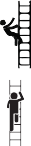 Animals- People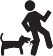 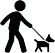 Parietal Physics ROI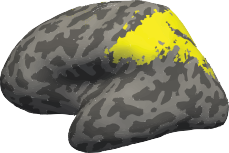 Frontal Physics ROI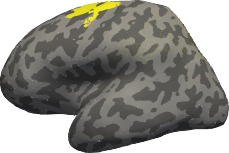 